ТАКМИЧЕЊЕ ИЗ НЕМАЧКОГ ЈЕЗИКАЗА УЧЕНИКЕ СРЕДЊИХ ШКОЛА20. април 2019.Време израде: 90 минута                                                                                      максималан број поена: 60УПУТСТВА ЗА ТАКМИЧАРЕ1.На знак дежурног извадите цедуљицу која се налази у коверти, попуните је траженим личним подацима, вратите цедуљицу у коверту и залепите коверту. 2.На самој коверти и тесту не смете писати своје име, неку шифру или друге ознаке.  Тестови који буду означени биће  дисквалификовани, без прегледања. Тестови ће бити шифрирани након што сви кандидати напусте место израде теста.3.Своје личне ствари  (торбе, фасцикле, јакне..) одложите на катедру или чивилук. Искључите и одложите мобилне телефоне и друге електронске уређаје, који не смеју стајати на клупама, нити испод њих. На клупама могу да буду само тестови,  оловке, сок/вода, лична карта/пасош.4.Израда задатака не сме да траје дуже од 90 минута. Уколико тест завршите пре истека овог рока, можете да напустите учионицу. У том случају, окрените тест на лице и оставите га на клупи.5.За израду задатака морате да користите хемијску оловку. Одговор написан графитном оловком или оловком неће бити признат. Ако немате хемијску оловку, потражите је од дежурних. 6.Отворите тест тек када дежурни објаве да почиње званично време израде теста.7.У појединим задацима заокружите један од понуђених одговора – не треба уписивати решења и у текст или реченицу. А у појединим задацима треба уписивати решења у текст или реченицу. 8.Пажљиво прочитајте упутства дата на почетку сваког од вежбања, и пре него што се одлучите за једно од понуђених решења или упишете своје решење – Пажљиво прочитајте  текст или реченицу и добро размислите. 9.Уколико сте већ заокружили или уписали једно решење, па се предомислите и желите да заокружите друго решење, то мора бити урађено тако да се недвосмислено види које решење важи. На пример,    а   b   c   d,   или чак, уколико се поново предомислите,     а    b    c      d   . Употреба коректора није дозвољена. 10.На тесту треба давати само једну важећу верзију одговора – неће се признавати одговори са више остављених алтернативних решења! Важеће решење можете да означите и стрелицом → поред које пише „ово важи“.11.Одговори који садрже грешку у писању  и нису у складу са граматичким редом речи у реченици неће бити признати – проверите да ли су ваша решења исписана тачно, јасно и читко.12.Тест има укупно 4 стране – обратите пажњу да неку од страна грешком не прескочите!13.У току израде теста комуникација такмичара са било ким неће бити толерисана. Покушај преписивања или употребе електронских уређаја казниће се дисквалификацијом. 14.Током израде теста, не можете тражити помоћ или објашњења од дежурних. Све што желите да питате морате питати пре него што се објави почетак израде теста.                                                                                                                                         	   Viel  Glück!ФИЛОЗОФСКИ ФАКУЛТЕТУНИВЕРЗИТЕТА У НИШУДЕПАРТМАН ЗА НЕМАЧКИ ЈЕЗИК И КЊИЖЕВНОСТТАКМИЧЕЊЕ ИЗ НЕМАЧКОГ ЈЕЗИКА(20. април 2019. године)                                                                                                                   Шифра_______________Број поена____________                                                                                                                                   Време рада  90 минутаI    ДОПУНИТЕ РЕЧЕНИЦЕ  ОДГОВАРАЈУЋИМ ОБЛИКОМ ПРЕЗЕНТА.(1) Was _________du von seinem Brief? (halten)(2) Herr Meier ____________den Gästen immer das Hotel „Europa“. (empfehlen)(3) Die Köchin ____________das Gemüse gründlich. (waschen)(4) Die Katze ___________über die Mauer. (klettern) II НАПИШИТЕ МНОЖИНУ ИМЕНИЦЕ.(5) das Lied___________________________(6) der Baum _________________________(7) die Mutter_________________________(8) das Ergebnis _______________________III ДОПУНИТЕ РЕЧЕНИЦЕ ОДГОВАРАЈУЋИМ ОБЛИКОМ ПАРТИЦИПА      ПЕРФЕКТА.   (9)  Wann bist du heute Morgen ________________? (aufwachen)   (10) Er ist vom 5 Meter-Turm ins Wasser _______________. (springen)   (11) Um wie viel Uhr  hat das Konzert _______________? (anfangen)   (12) Die Olympischen Spiele  haben 2012 in London _______________.(stattfinden)IV  ДОПУНИТЕ РЕЧЕНИЦЕ ОДГОВАРАЈУЋИМ НАСТАВЦИМА .  (13a,13b)  Vielen Dank für dies_____schön_____ Blumen.(14a)         Er hat das Fahrrad von gut______Freunden bekommen.(14b)         Wegen stark____Regens musste das Spiel ausfallen.(15a,15b)  All__ gut____Dinge sind drei.(16a,16b)  Ich kann mich an mein_____damalig_____Mathelehrer gut erinnern.V  ДОПУНИТЕ РЕЧЕНИЦЕ ОДГОВАРАЈУЋИМ ВЕЗНИКОМ (ТАКО ДА РЕЧЕНИЦА БУДЕ ЛОГИЧНА И ГРАМАТИЧКИ ТАЧНА).(17) __________du die Fahrkarten zu spät reservierst, bekommst du keine Sitzplätze.(18) An den Kassen stehen viele Leute,__________alle vor den Feiertagen einkaufen        wollen.(19) Paul spricht kein einziges Wort Italienisch,_________er schon seit zwei Jahren in Rom       wohnt.(20) _________Herr Birkenmeier die Rechnung bezahlt hatte, ging er nach Hause.VI  ПРЕБАЦИТЕ РЕЧЕНИЦЕ ИЗ АКТИВА У ПАСИВ РАДЊЕ (ОБАВЕЗНО НАВЕСТИ АГЕНС).(21) Man schloss alle Türen und Fenster.___________________________________________________________________(22) Seine Schwester bringt ihn immer ins Bett.___________________________________________________________________(23) Der Arzt hat der kranken Frau geholfen.___________________________________________________________________VII ДОПУНИТЕ РЕЧЕНИЦЕ ПРЕДЛОГОМ, А АКО ЈЕ ПОТРЕБНО        И ОБЛИКОМ ЧЛАНА.(24) Bertolt Brecht wurde ______ 10.02.1898 geboren.(25) Diese Statuen sind  _______dem 17. Jahrhundert.(26) Im Sommer reisen viele Deutsche_______ Süden.(27) Geh doch endlich_______Arzt!(28) Die Sonne steht schon hoch _______Himmel.VIII ДОПУНИТЕ ГЛАГОЛЕ ПРЕДЛОЗИМА.(29) _________die Abschlussprüfung muss ich mich gut vorbereiten.(30) Frag doch mal bitte ________seiner Handynummer!(31) Ich träume ________einem wunderbaren Urlaub.IX    КАКО ГЛАСЕ РЕЧИ  СУПРОТНОГ ЗНАЧЕЊА?(32) schwach________________(33) der Freund ______________(34) öffnen _________________(35) intelligent_______________X    ЗАОКРУЖИТЕ ТАЧАН ОДГОВОР. (36) Sussanne spricht drei Sprachen, aber sie ________gern Spanisch lernen.wirdwärewürdewurde(37) Johanna kauft ihre Kleidung ganz spontan, wenn sie etwas _______sieht.SchönSchönesSchöneSchönen(38) Kochst du ______das Essen selbst oder wartest du lieber auf deine Mutter?dichsichdirdeiner(39) Herr Millauer erklärt den Schülern, ________sie beim Lesen achten sollten.daraufworüberdarüberworauf(40) In Wien stehen zwei berühmte _______________Österreichs: Schönbrunn und Belvedere.SchlösserSchlösseSchlossenSchlosser(41) Wie heißt die Maschine. mit ____man die Wäsche bügeln kann?denderdie dem(42) Viele __________, die in einem Dorf wohnen, finden es auf dem Land  langweilig.JugendlicheJugendlichenJugendlicherJugendlich(43) Der Arzt hat mir ein Medikament gegen Halsschmerzen ____________.genommenuntersuchtgeschriebenverschrieben(44) Sag mal, Alex,________Pullover findest du besser, den weißen oder den schwarzen?was für einenwelchenwessenwie(45) Isabells Mutter sagt immer, dass frische Luft gesund ist. _______ geht Isabell nur       selten spazieren.obwohltrotzdemdeshalbdenn(46) Martin glaubt, dass es in 50 Jahren keine Autos mit giftigem Abgasen _________________.geben werdengegeben wirdgegeben hatgeben wird(47)  ■  Eva: Hast du keinen Hunger?         □ Michael: _____________________Ja, ich möchte etwas essen.Nein, ich habe nichts gegessen.Doch, ich möchte etwas essen.Nein, ich möchte etwas essen.(48) Wenn Christine auf ihre Mutter ________________, wäre ihr gestern nichts passiert.hörtehören würdegehört hättegehört hat (49) Berlin ist ____________Stadt Deutschlands.der größtegrößtedie größteam größten(50) Der Opa ______mich um ein Glas Wasser.batbotbittetebietXI  ПАЖЉИВО ПРОЧИТАЈТЕ ТЕКСТ, А ЗАТИМ ДОПУНИТЕ ТЕКСТ ОДГОВАРАЈУЋИМ РЕЧИМА  ТАКО ШТО ЋЕТЕ ЗАОКРУЖИТИ  ТАЧАН ОДГОВОР.Liebe Kim,Vielen Dank für deinen lieben Brief. Es war schön, nach so langer Zeit mal wieder etwas von dir zu hören. Ich habe schon von deinen Eltern gehört, dass es dir zwar gut geht, aber dass du auch ganz schön kämpfen musst mit dem Leben im neuen Land. Schön, dass es (1) in Kenia jetzt so gut gefällt. Ich glaube dir, dass der Anfang in einem neuen Land schwer ist. Bei uns war es ja auch so, als ich mit meinen Eltern nach Deutschland kam. Menschen, (2) noch nie in einem anderen Land gelebt haben, wissen von diesen Problemen meistens gar nichts. Da ist zuerst die neue Sprache. Na ja, das ist bei dir bestimmt (3) Problem gewesen, weil du meistens Englisch sprechen musst  und das (4) du ja schon immer gut. Lernst du auch Swahili? Ohne (5) Sprache bekommt man keine Kontakte mit den Menschen und der Alltag ist zum Teil sehr schwierig. (6) du dann die Sprache etwas kannst, dann sind deine Probleme aber nicht zu Ende. Da sind die vielen kleinen Dinge, die man als Kind und Jugendliche in der eigenen Kultur lernt und die man (7) neu lernen muss, wenn man in einem Land leben will. Aber das muss ich dir ja nicht erzählen, das kennst du ja jetzt auch alles. Und sicher kannst du viele Probleme jetzt besser verstehen, (8) ich hatte, als wir uns (9). Ich wünsche dir, dass du, wie ich auch, am Ende sagen kannst, dass die Entscheidung richtig war. Ich glaube heute, dass meine Eltern das Richtige getan haben, als sie nach Deutschland gingen. Ich lebe gern hier und fühle mich auch als Deutsche mit (10) iranischen Geschichte. Genug davon. Uns geht es gut. Meine Arbeit im Büro macht mir Spaß. Die beiden Kinder gehen gern in die Schule und sind noch ziemlich fleißig. Rotimi ist der Beste in Deutsch und Selika will unbedingt Klavier spielen lernen.Kim, ich muss Schluss machen, die Kinder kommen gleich von der Schule.Deine KiraУниверзитет у НишуФилозофски факултет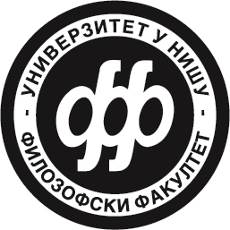 ШИФРА:			    (попуњава комисија)БРОЈ ПОЕНА:			    (попуњава комисија)(51)A) dichB) duC) dir(52)A) dieB) derC) den(53)A) keineB) keinsC) kein(54)A) konntestB) gekonntC) kanntest(55)A) dieB) der C) das(56)A) WannB) WennC) Warum (57)A) allesB) allenC) alle(58)A) dasB) demC) die(59)A) kennen lerntenB) kennen gelernt C) lernten kennen (60)A) einerB) eineC) ein